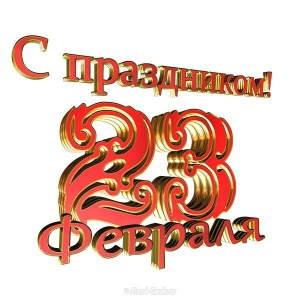 Нашей Армии любимой
День рожденья в феврале.
Слава ей, непобедимой!
Слава миру на земле!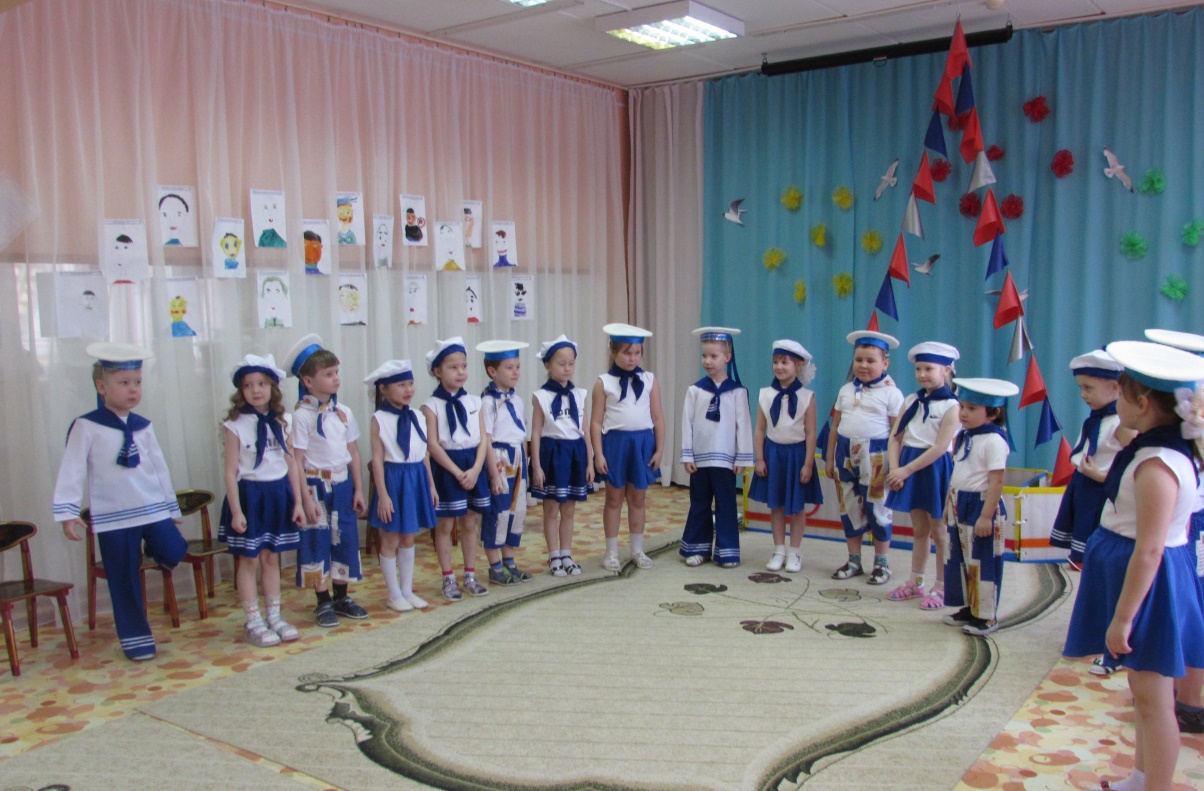 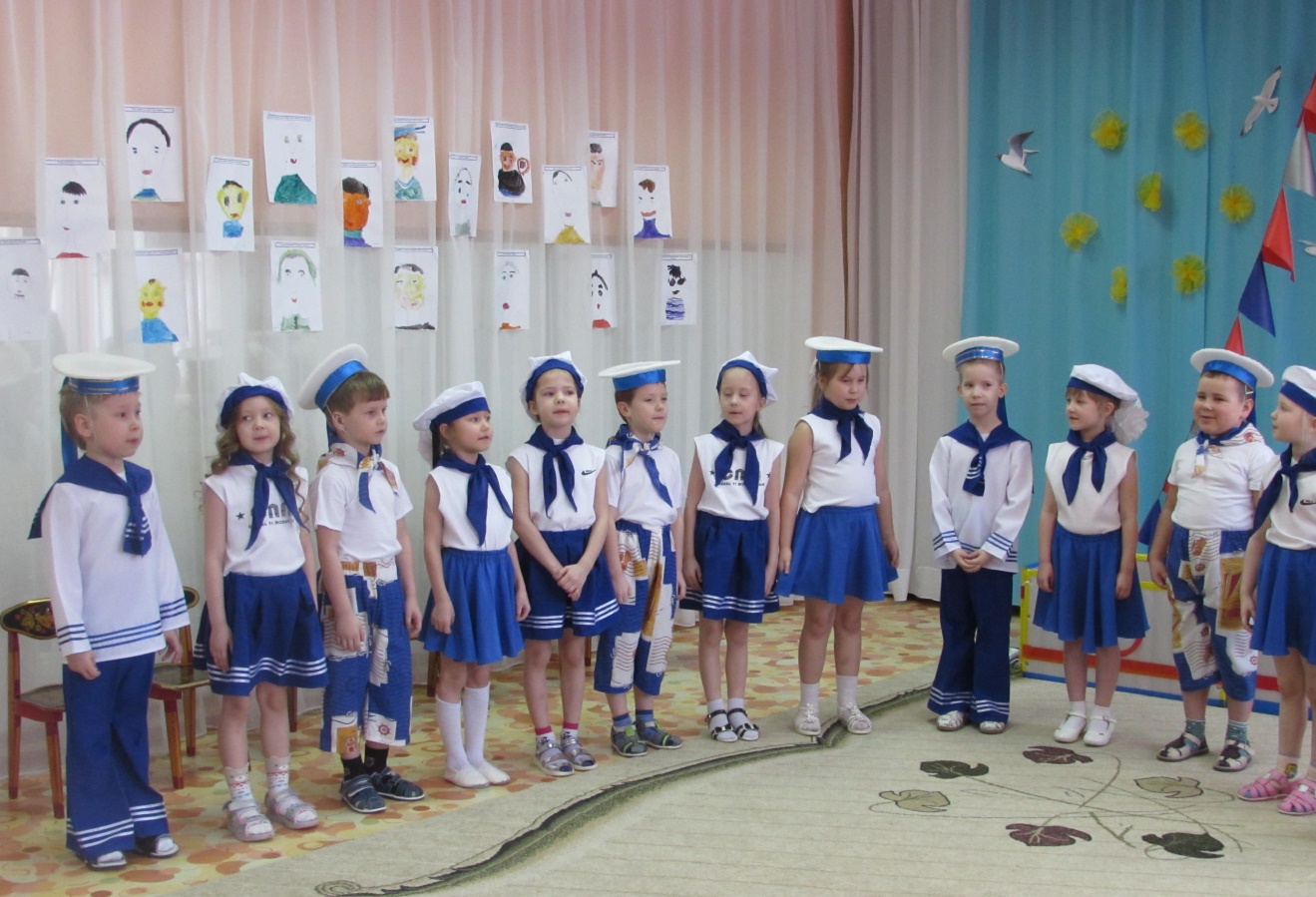 Раз, два, три, четыре, пять —
Будем папу поздравлять,
День Защитника настал!
Поздравлений — просто шквал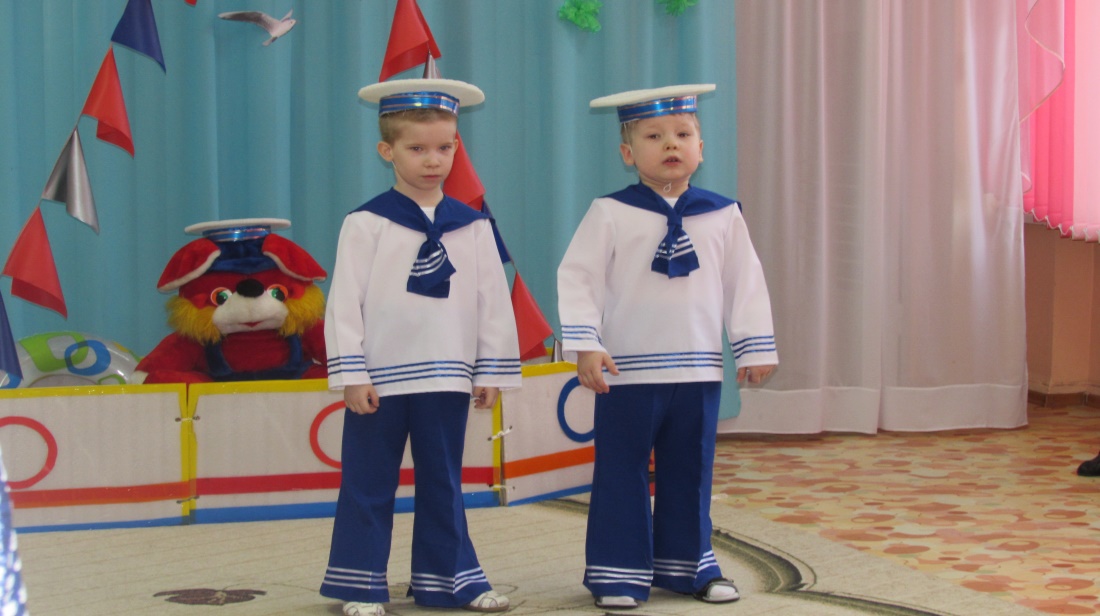 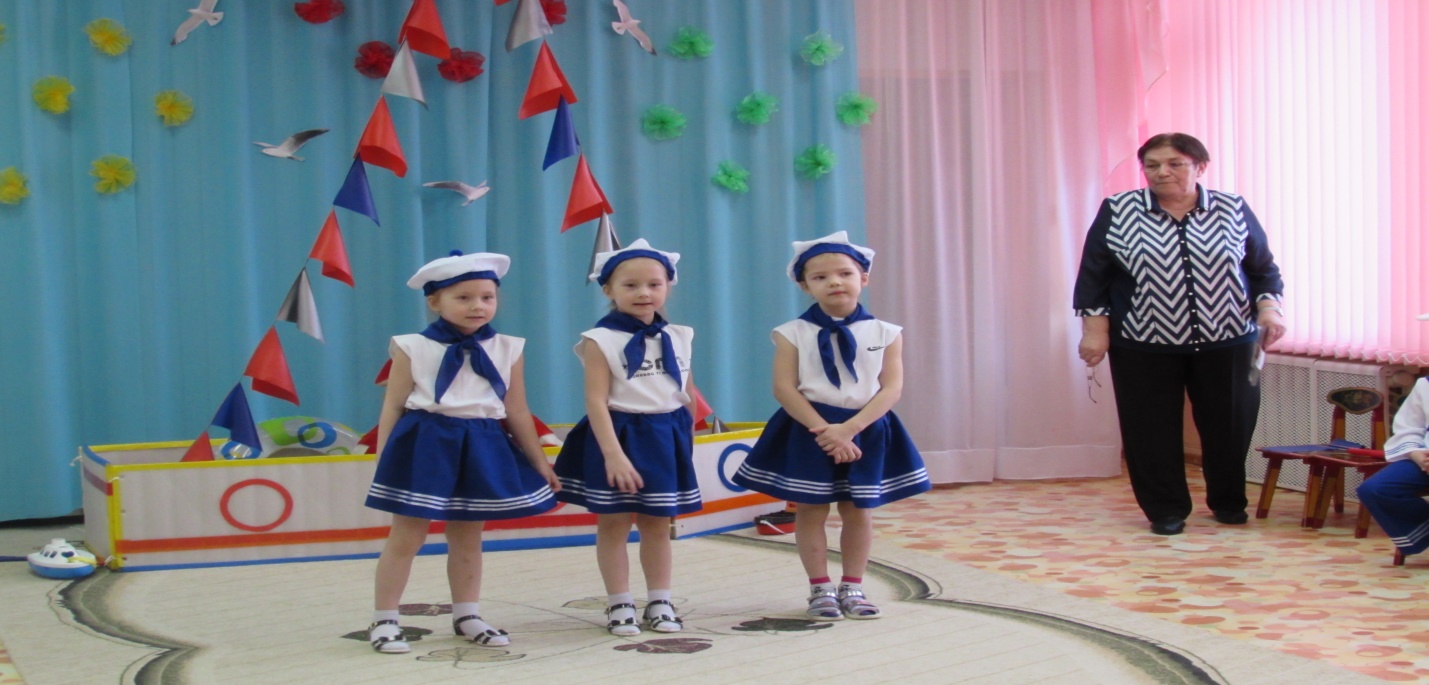 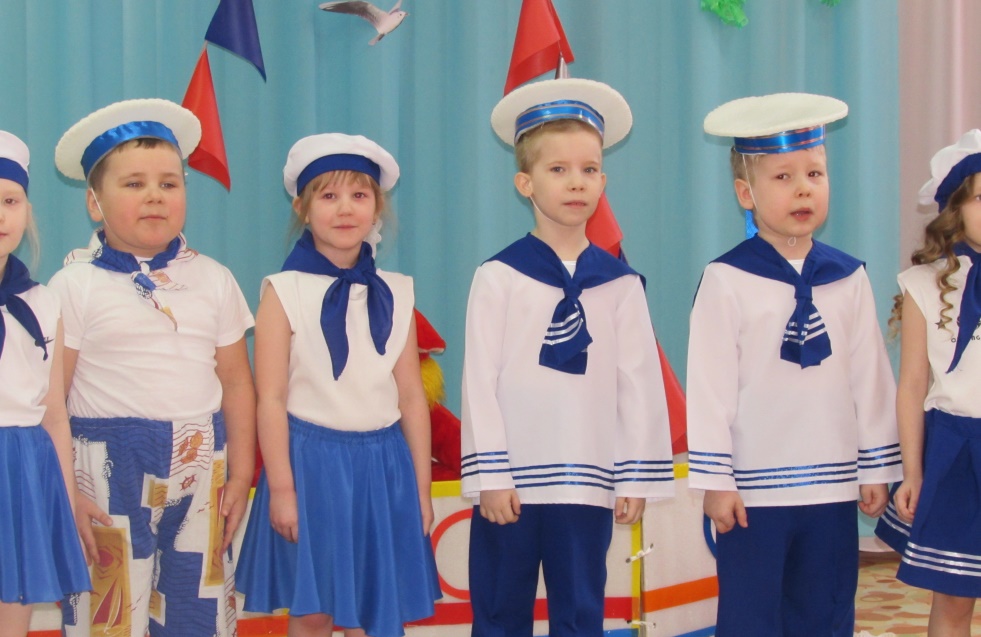 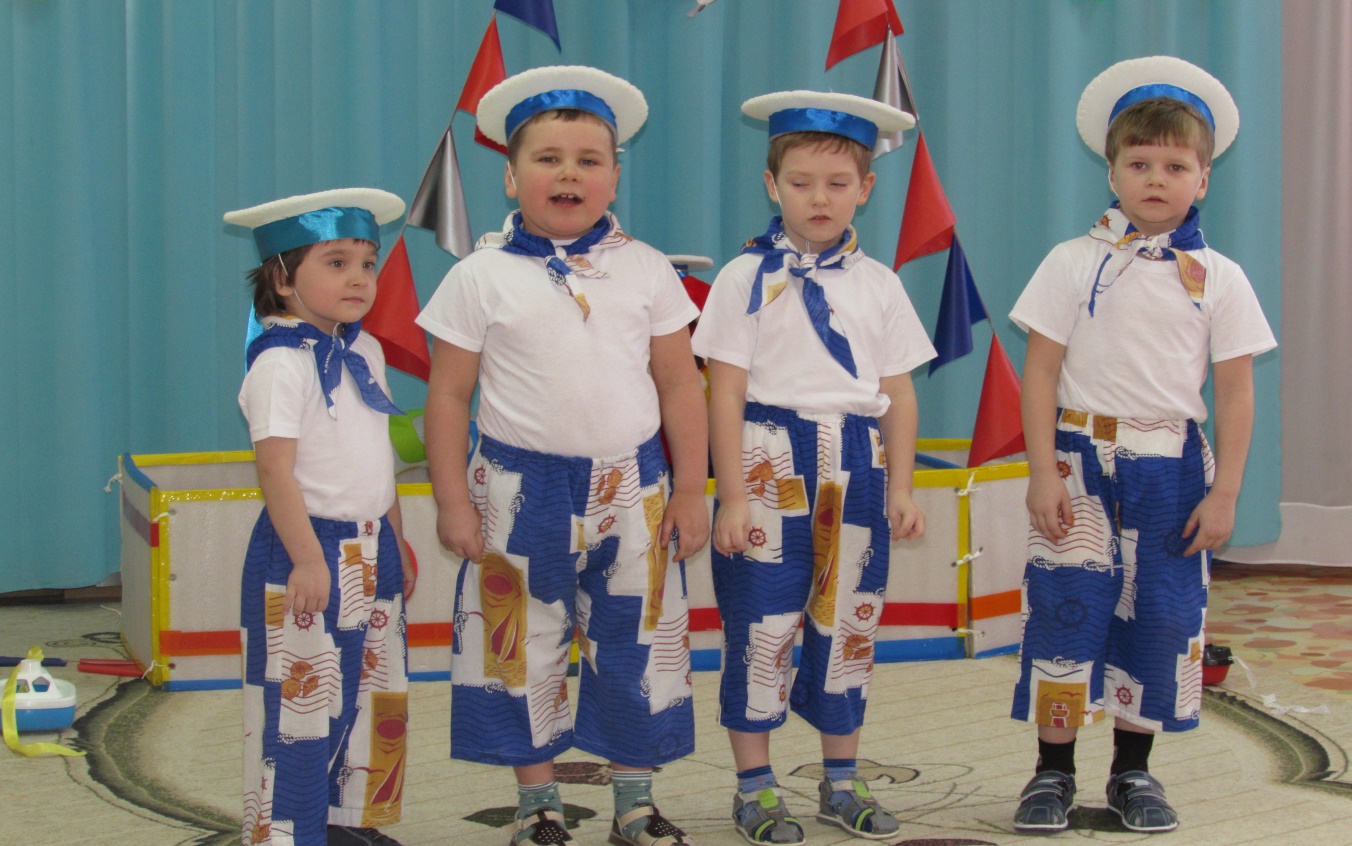 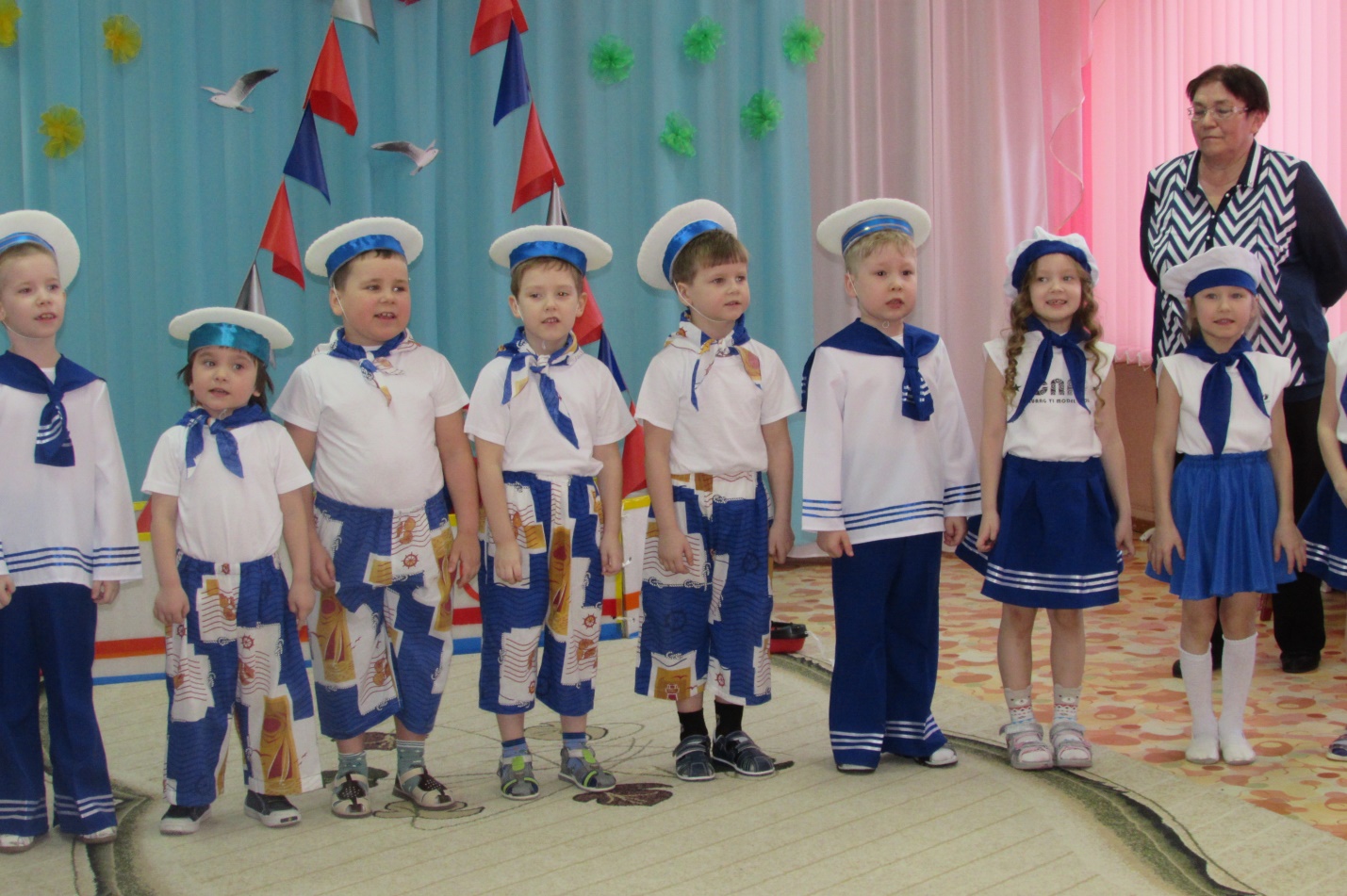 - Эй, матросы! По местам!-Дал команду капитан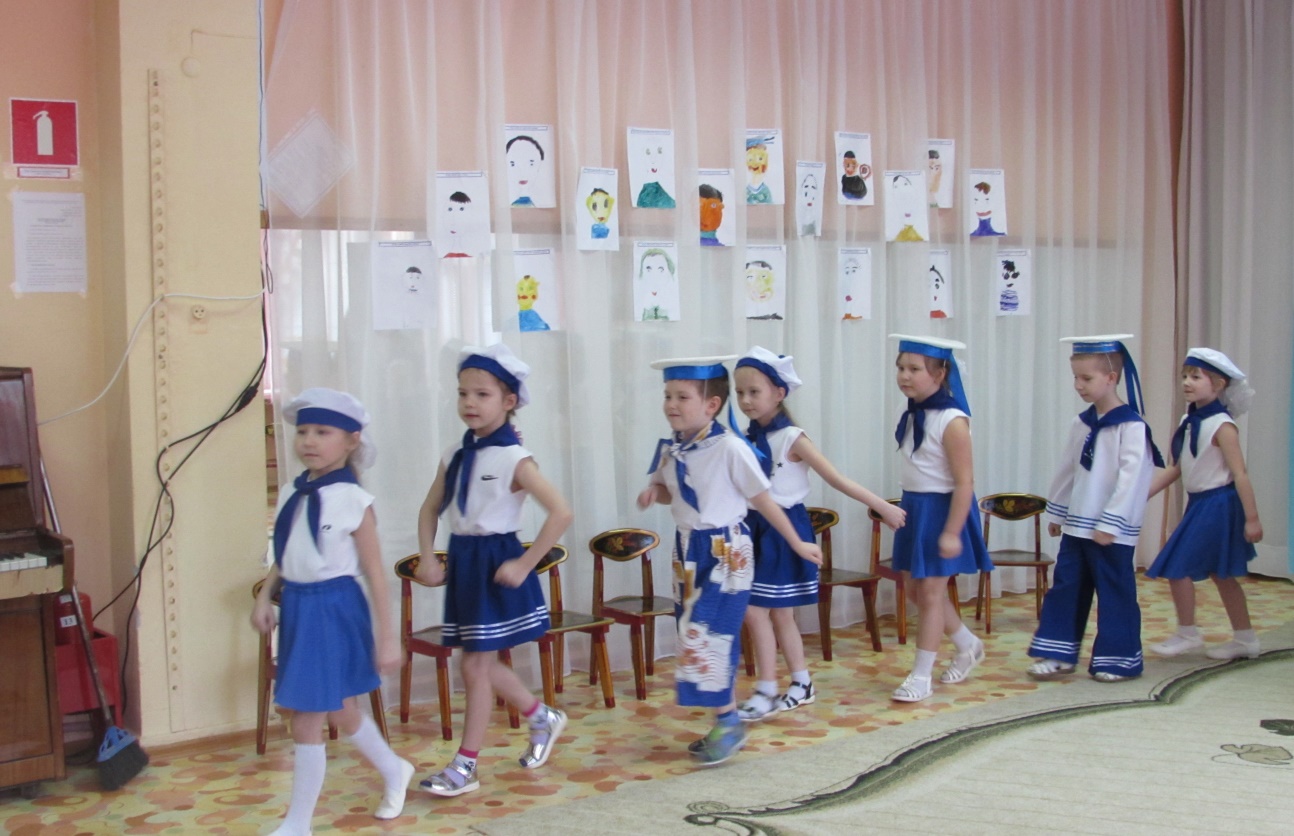 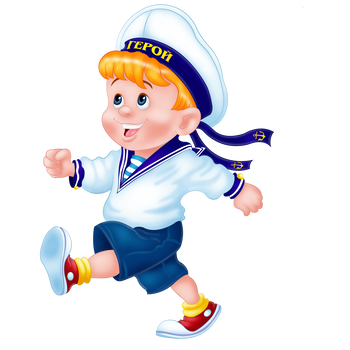 Как шагают дружно, бодро
     Наши моряки!
Ровный шаг, спина прямая,
Четкий взмах руки.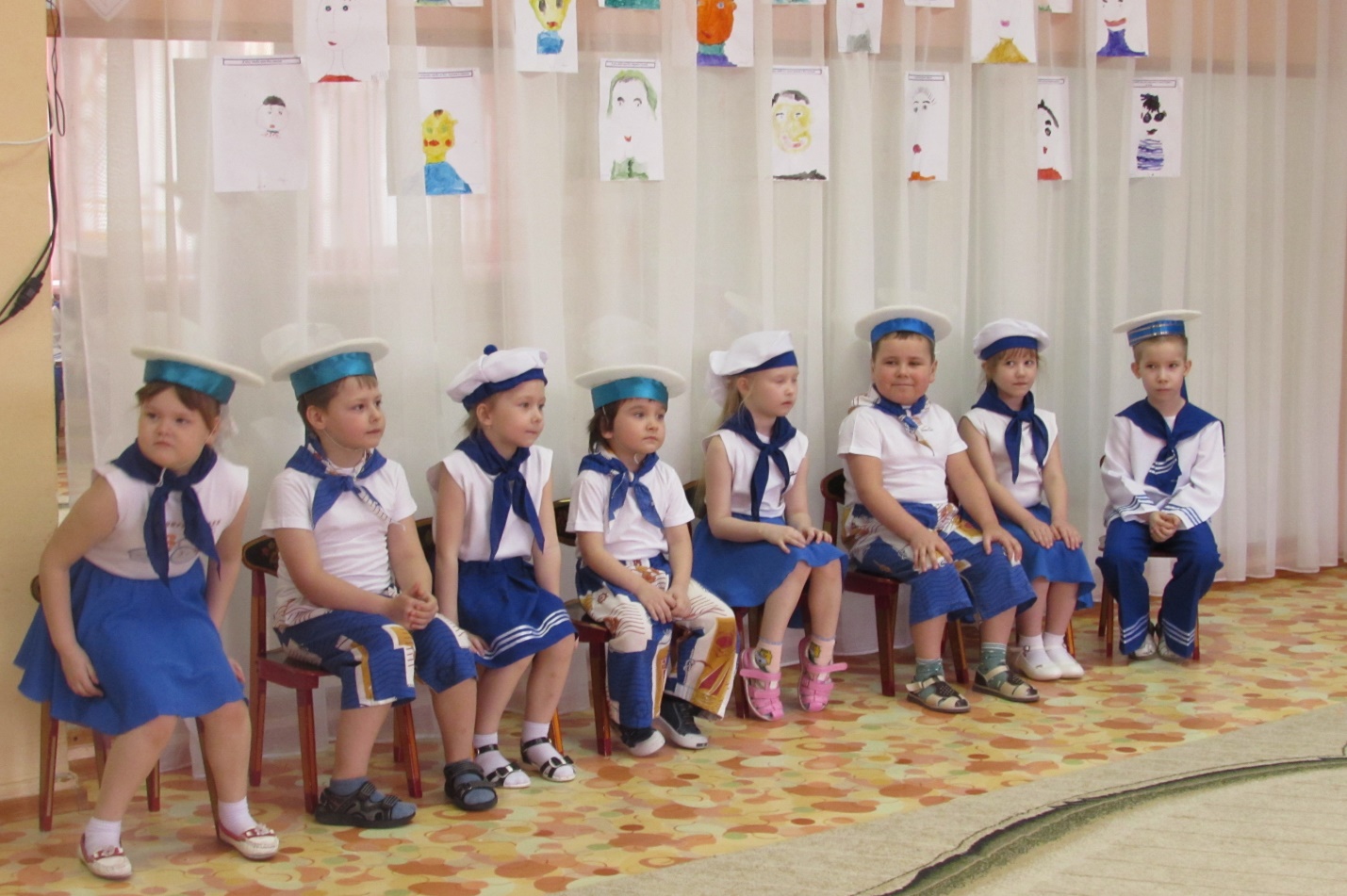 На мачте наш трехцветный флаг,
На палубе стоит моряк.
И знает, что моря страны,
Границы океанов
И днем, и ночью быть должны
Под бдительной охраной!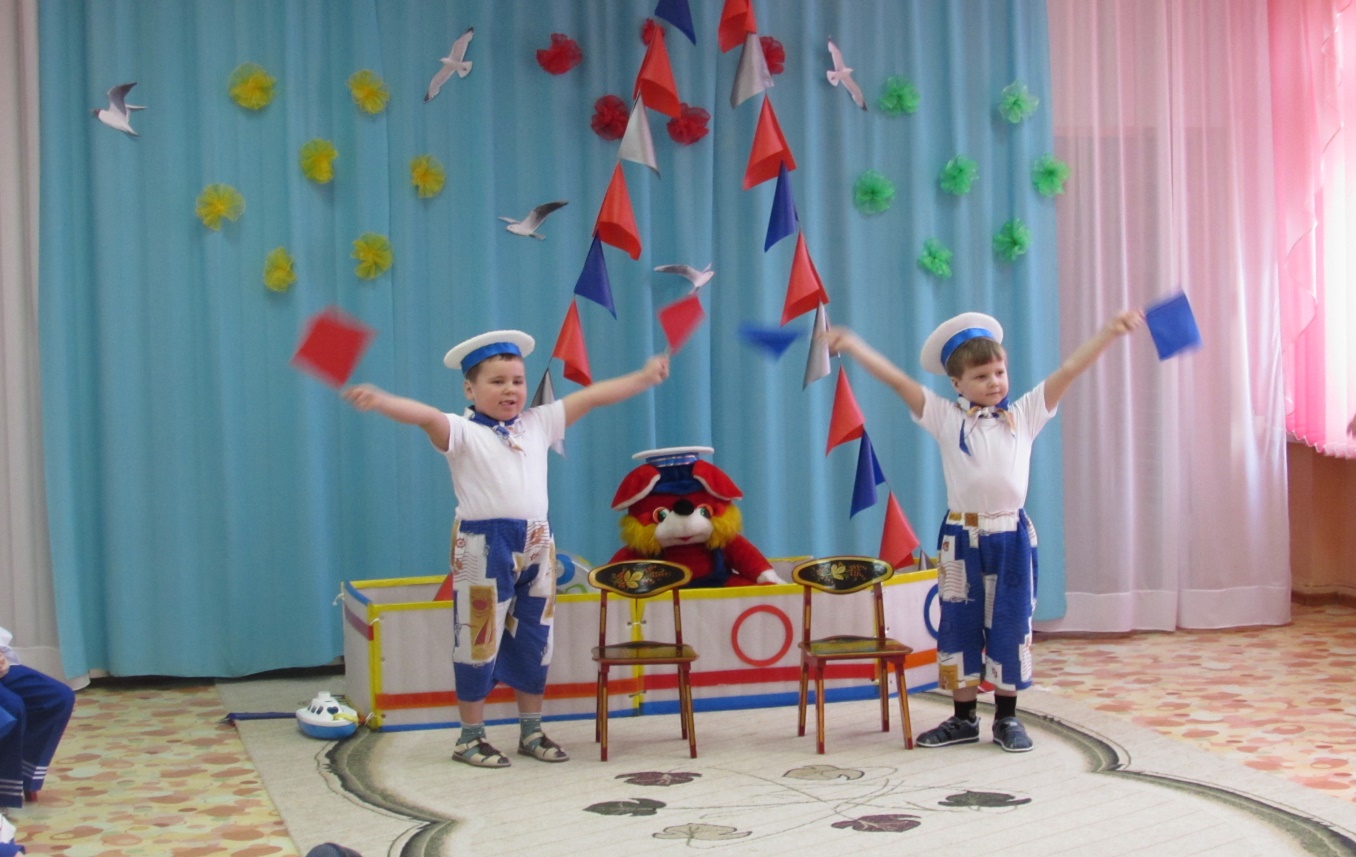 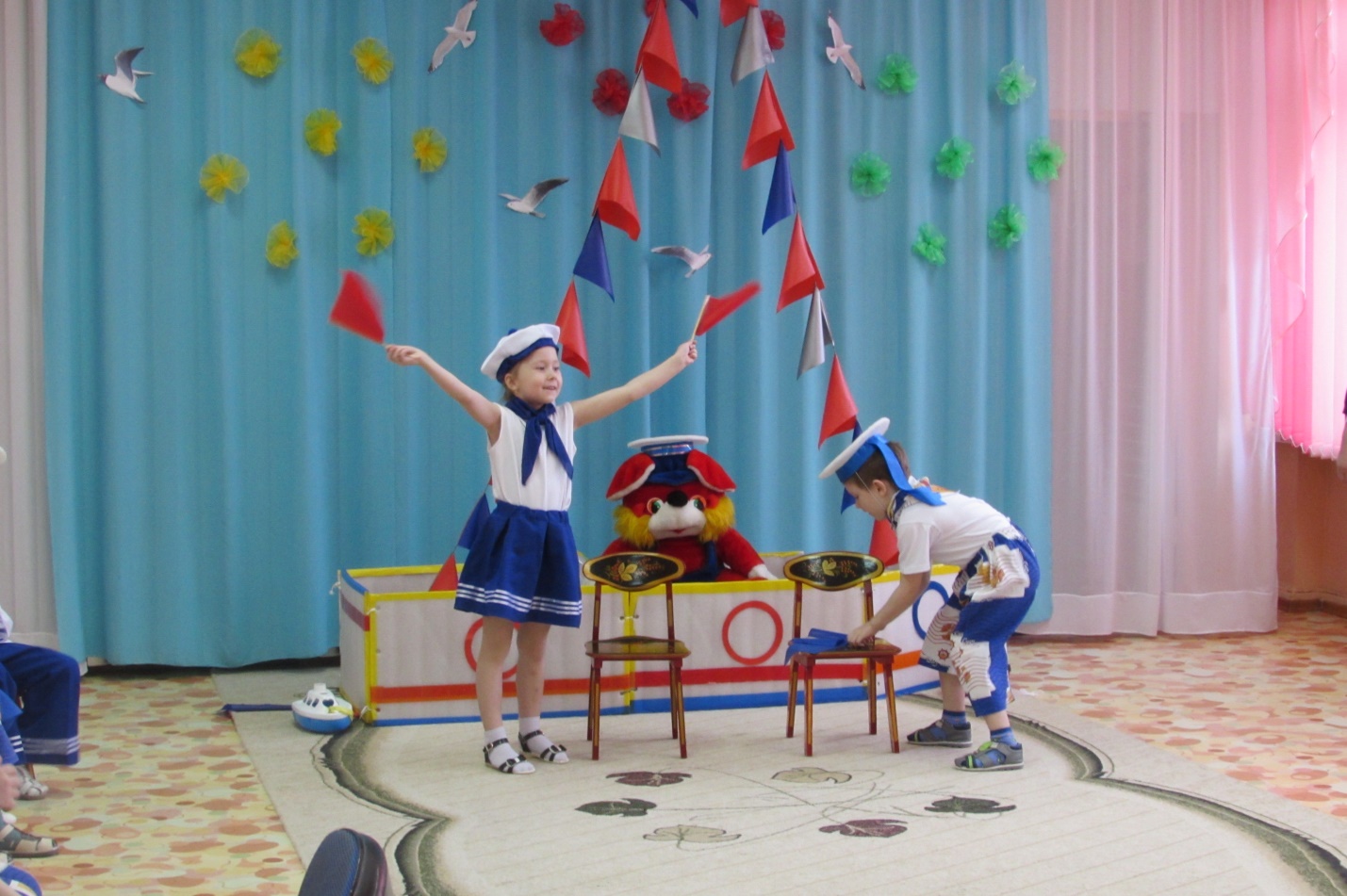 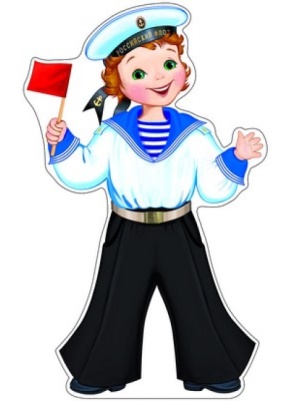 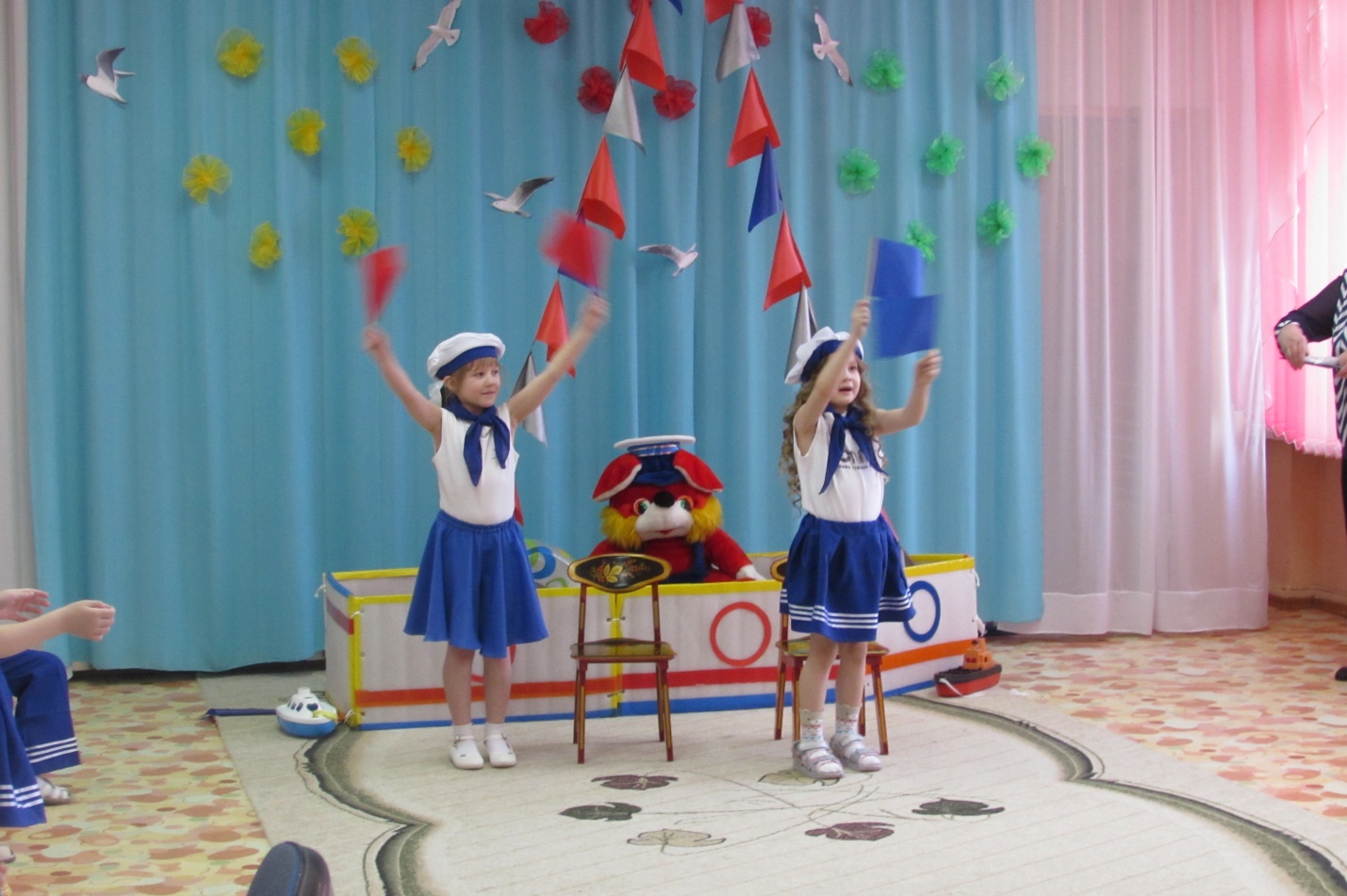 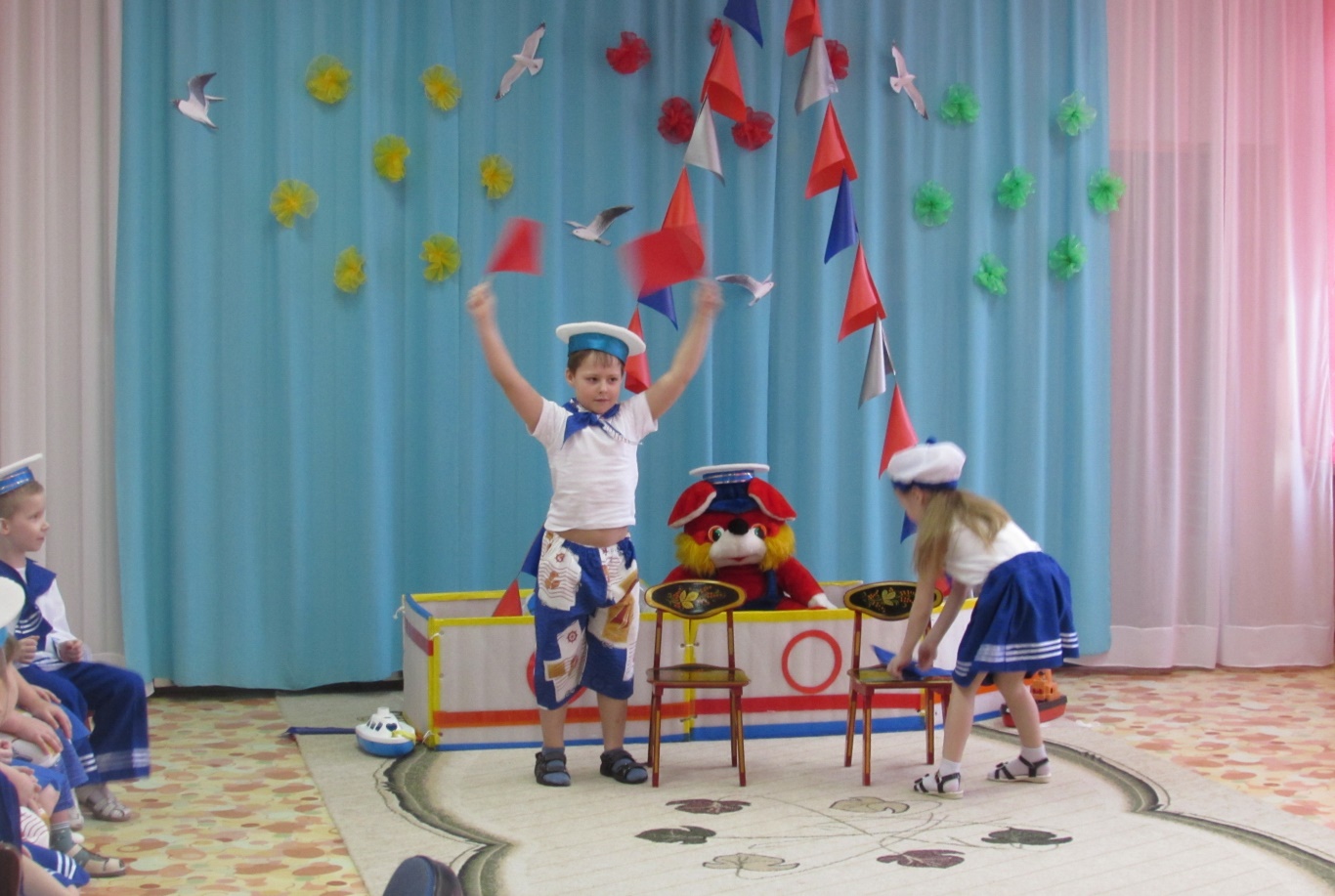 Бей, барабан! Там-тарарам!
Слава  морякам-богатырям!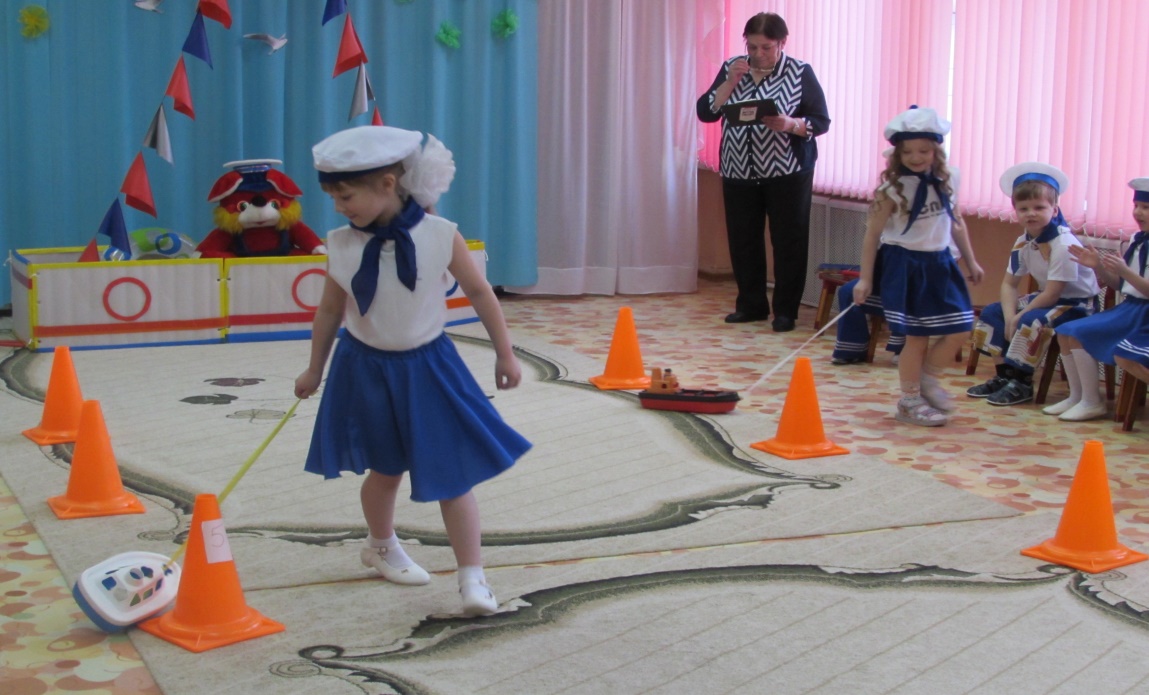 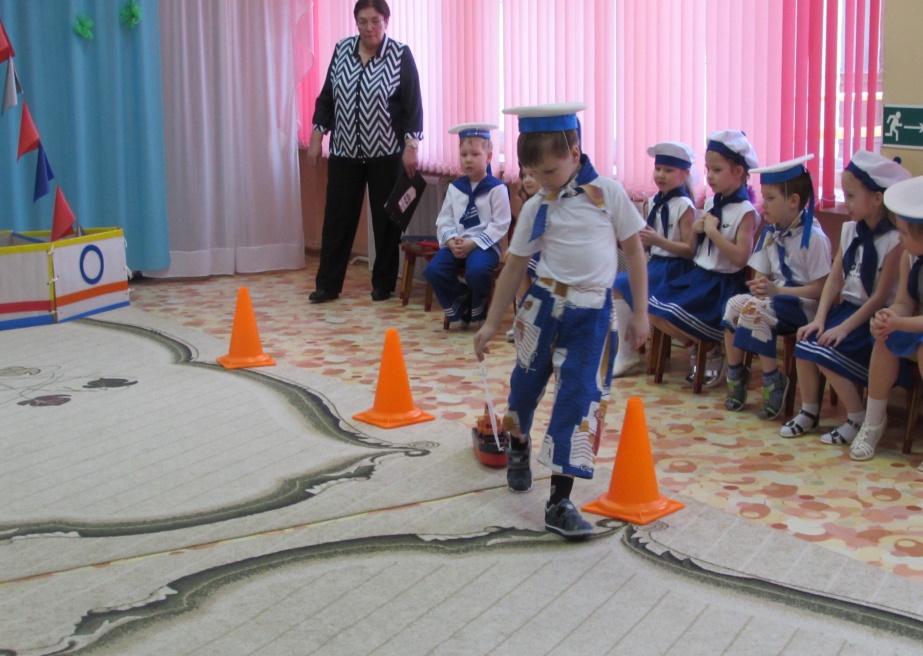 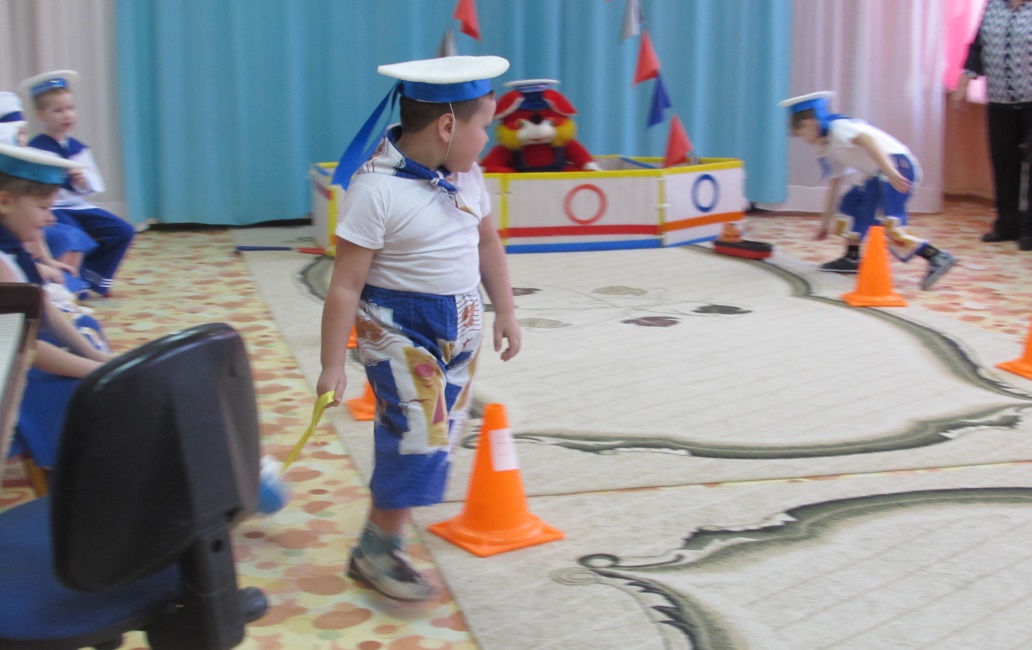 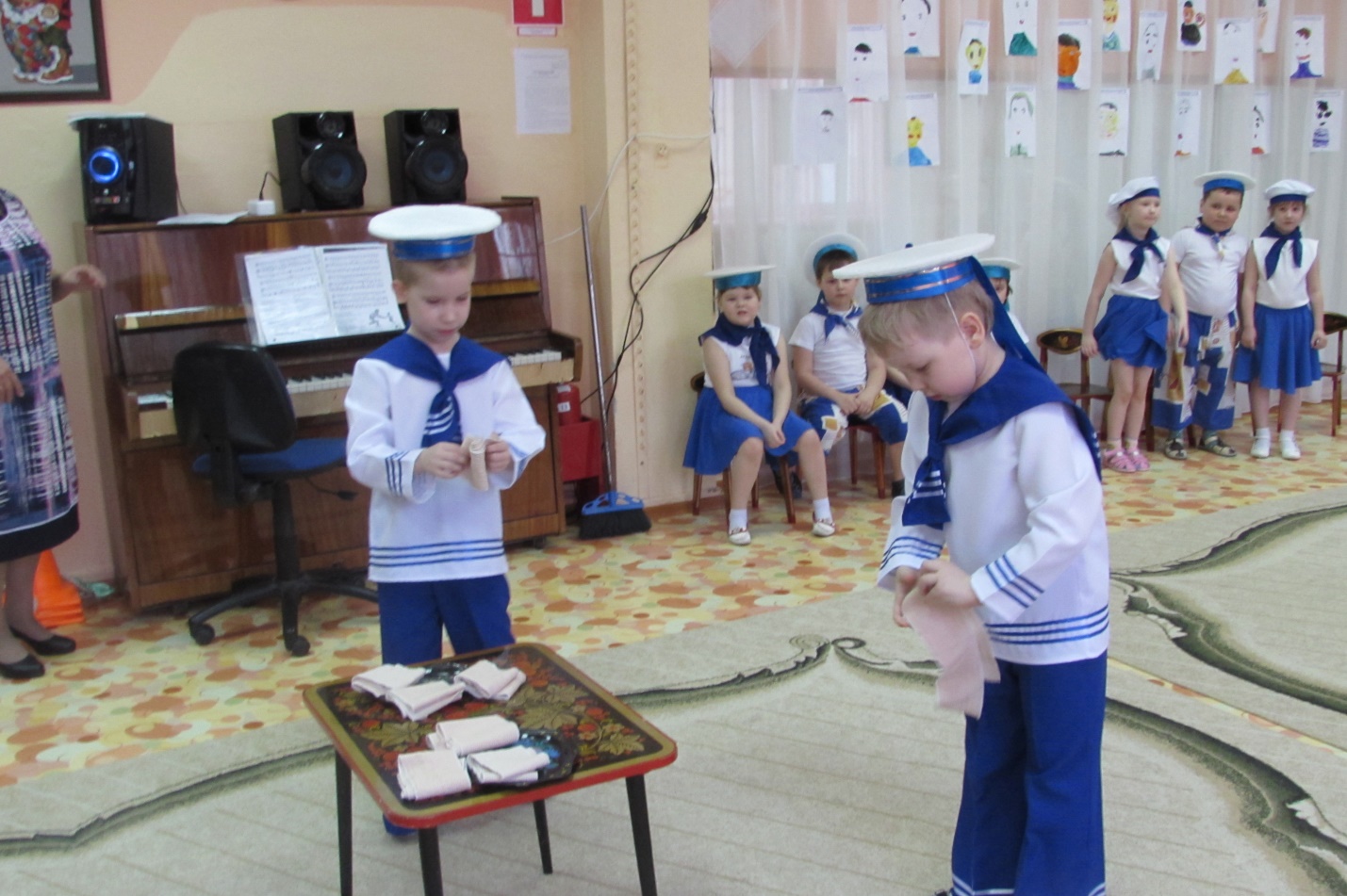 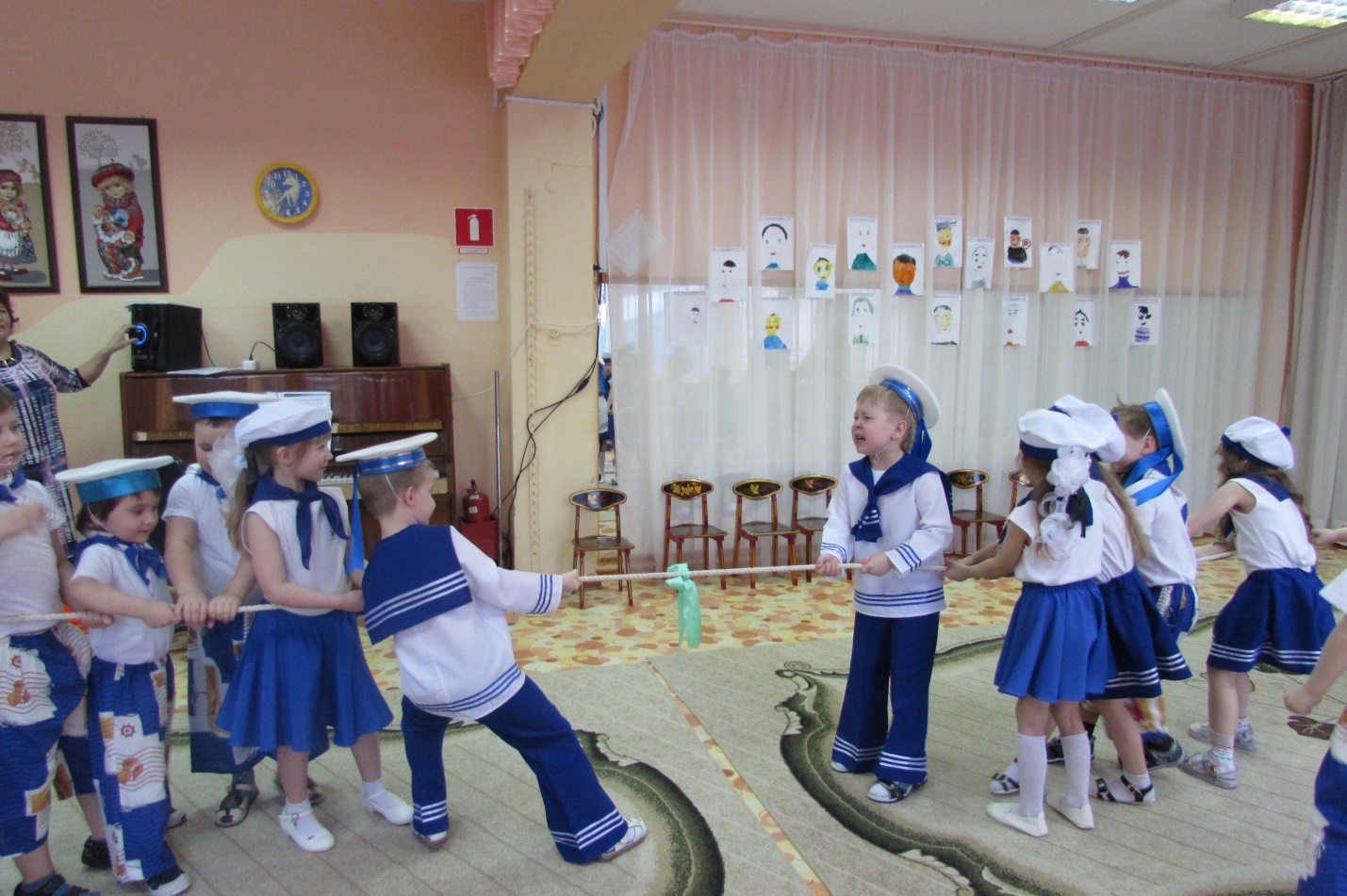 Храбрости у нас не занимать,
Да и по силе мы  все богатыри .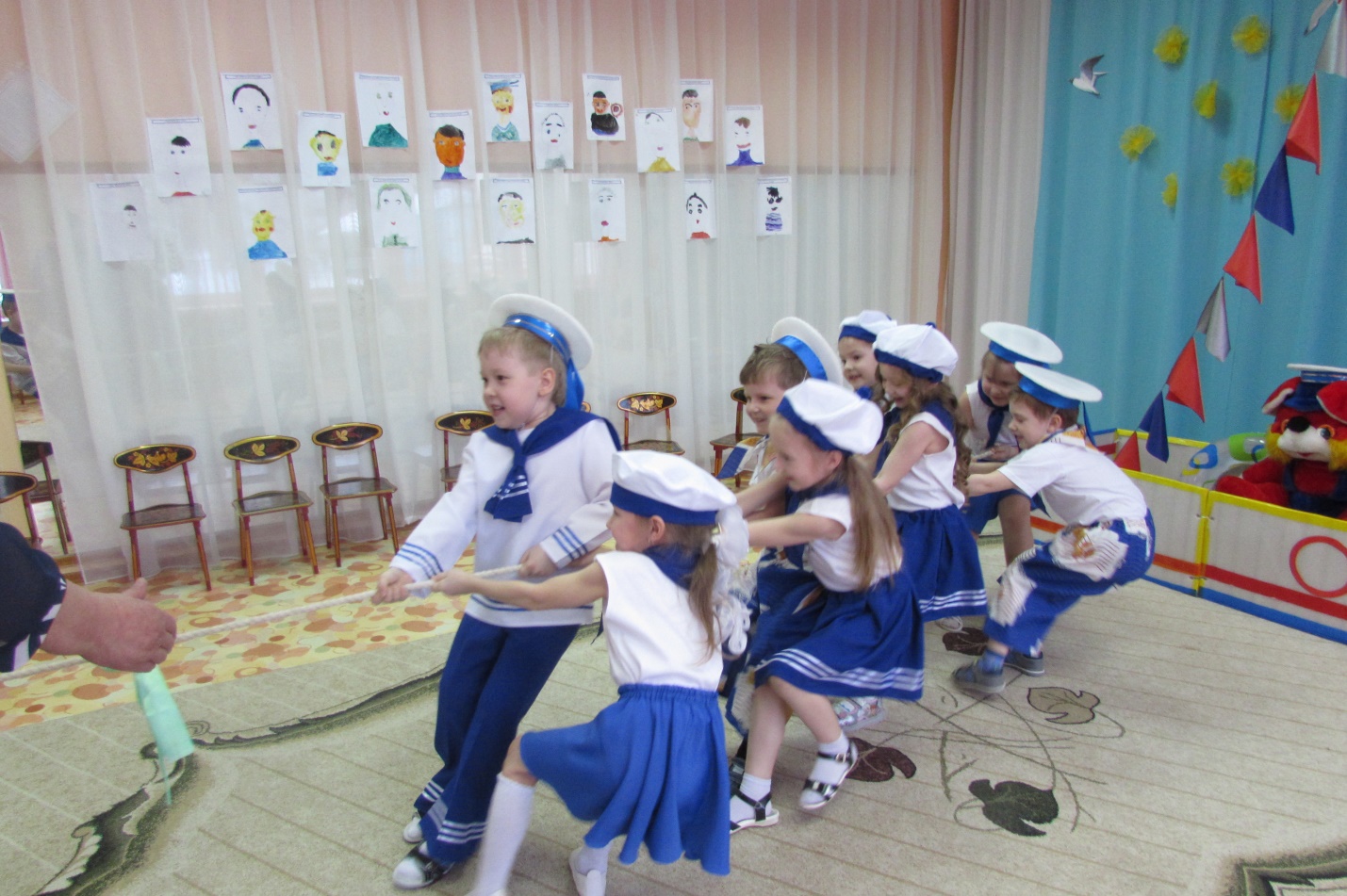 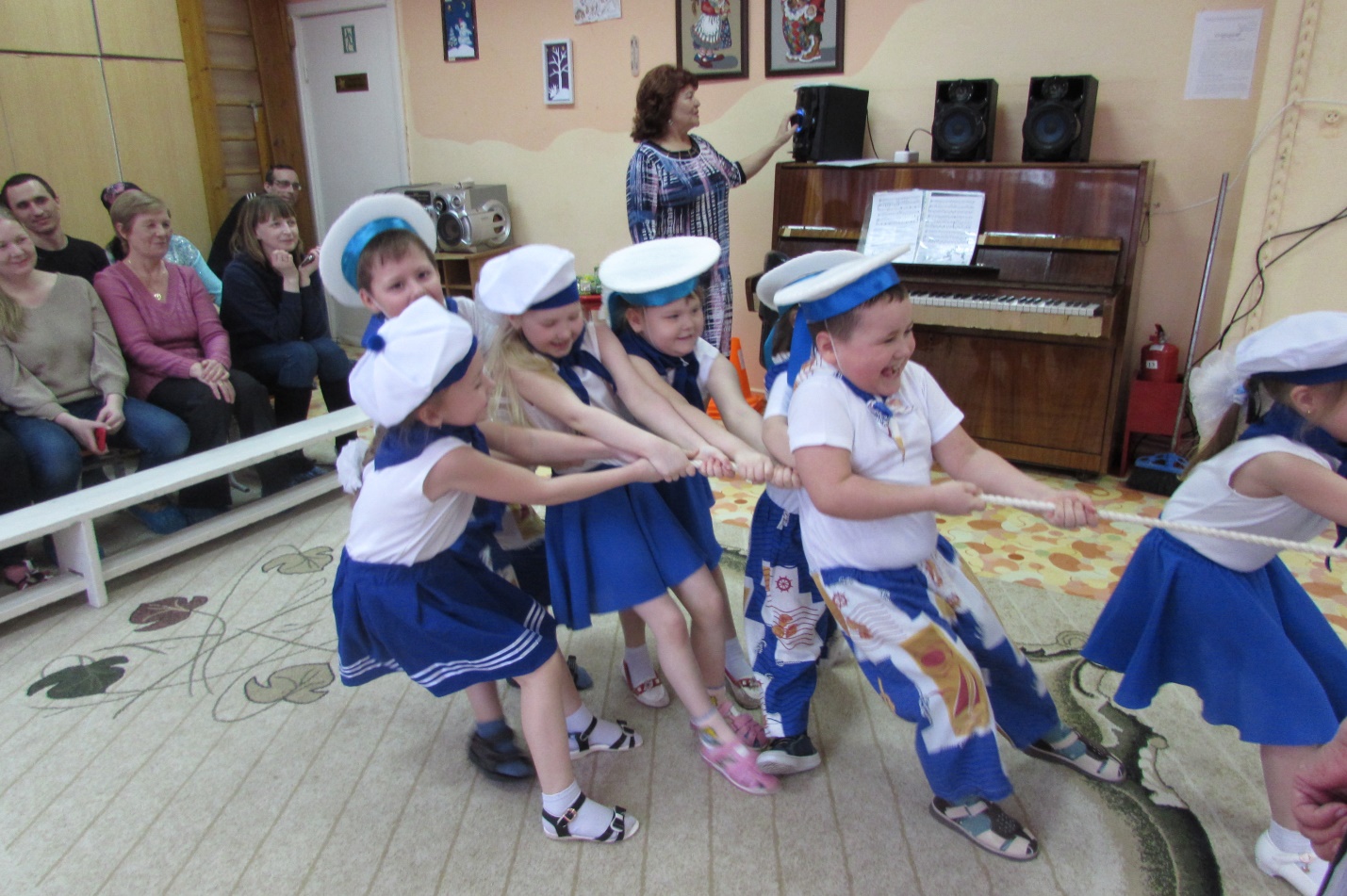 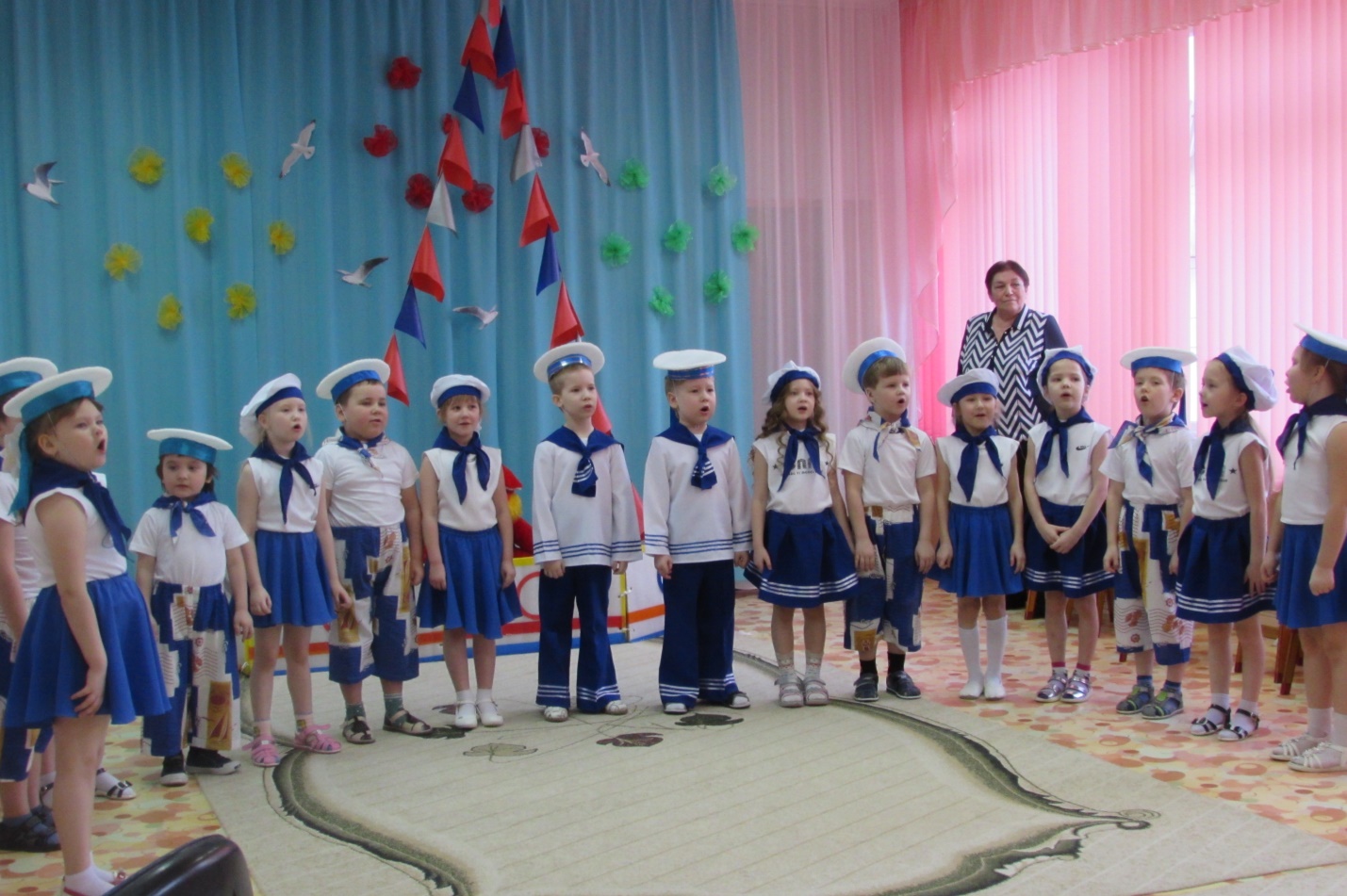 Пусть ветер февральский подует чуть тише,
Защитникам песню споем мы – пусть слышат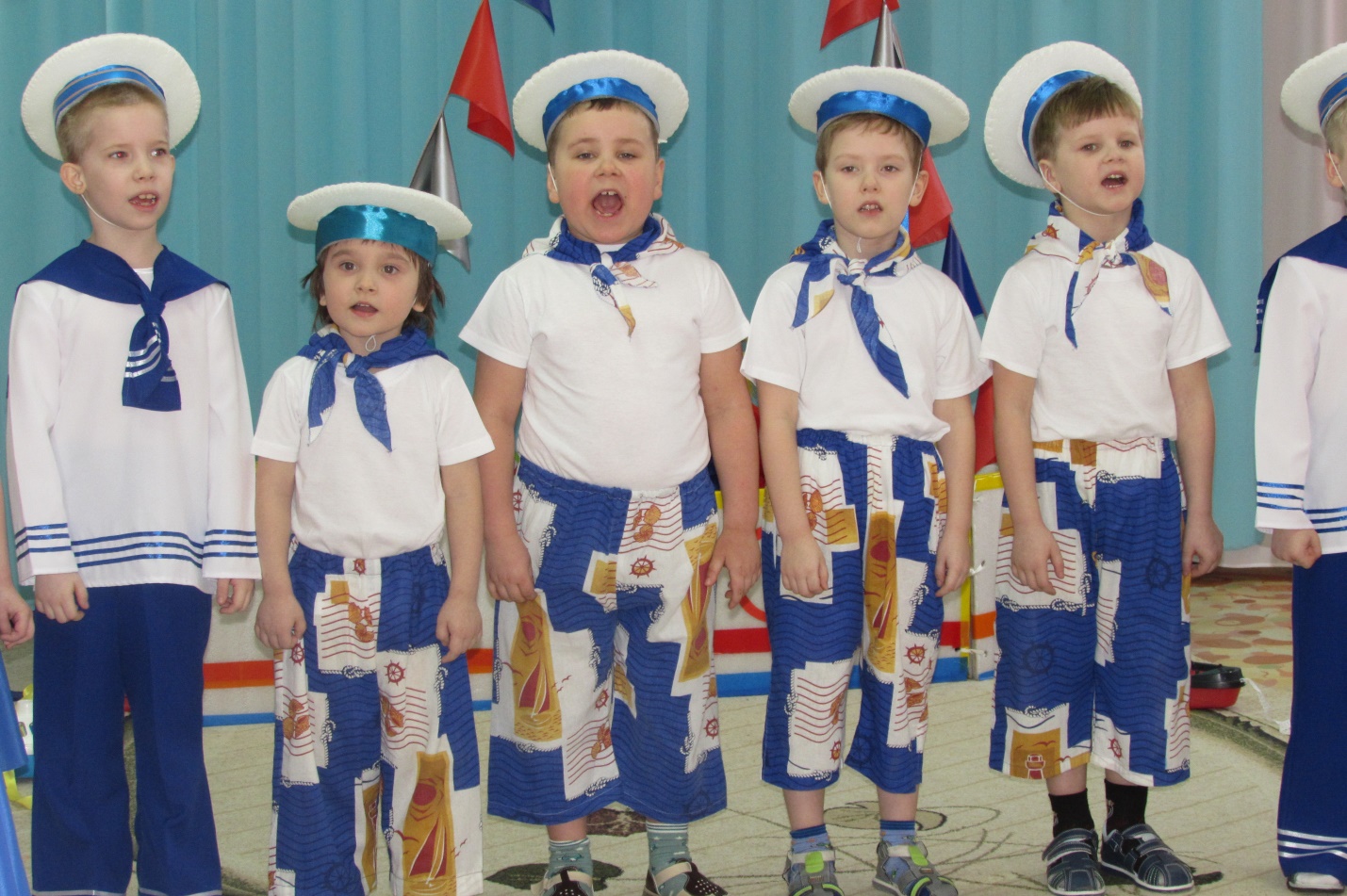 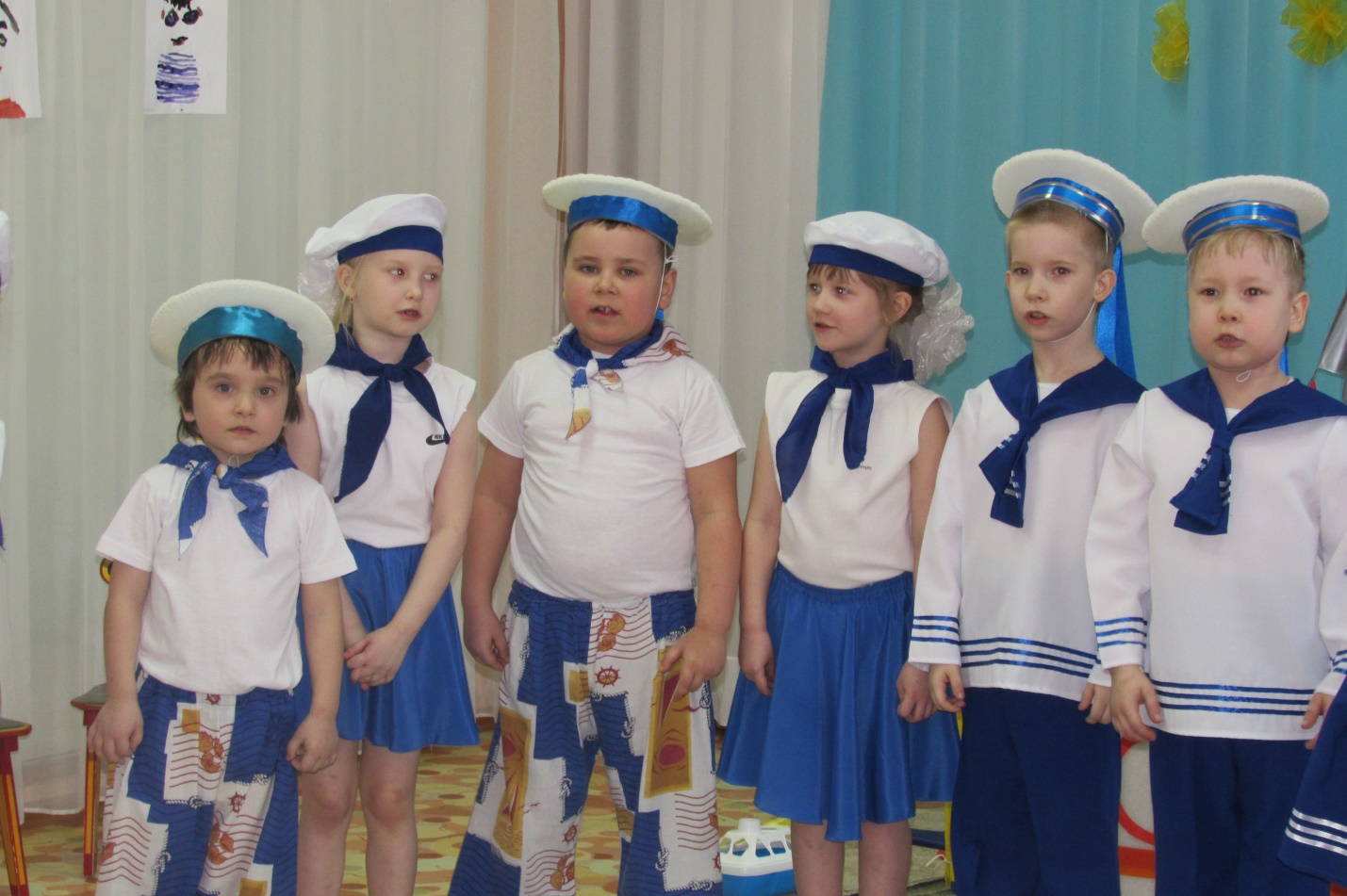 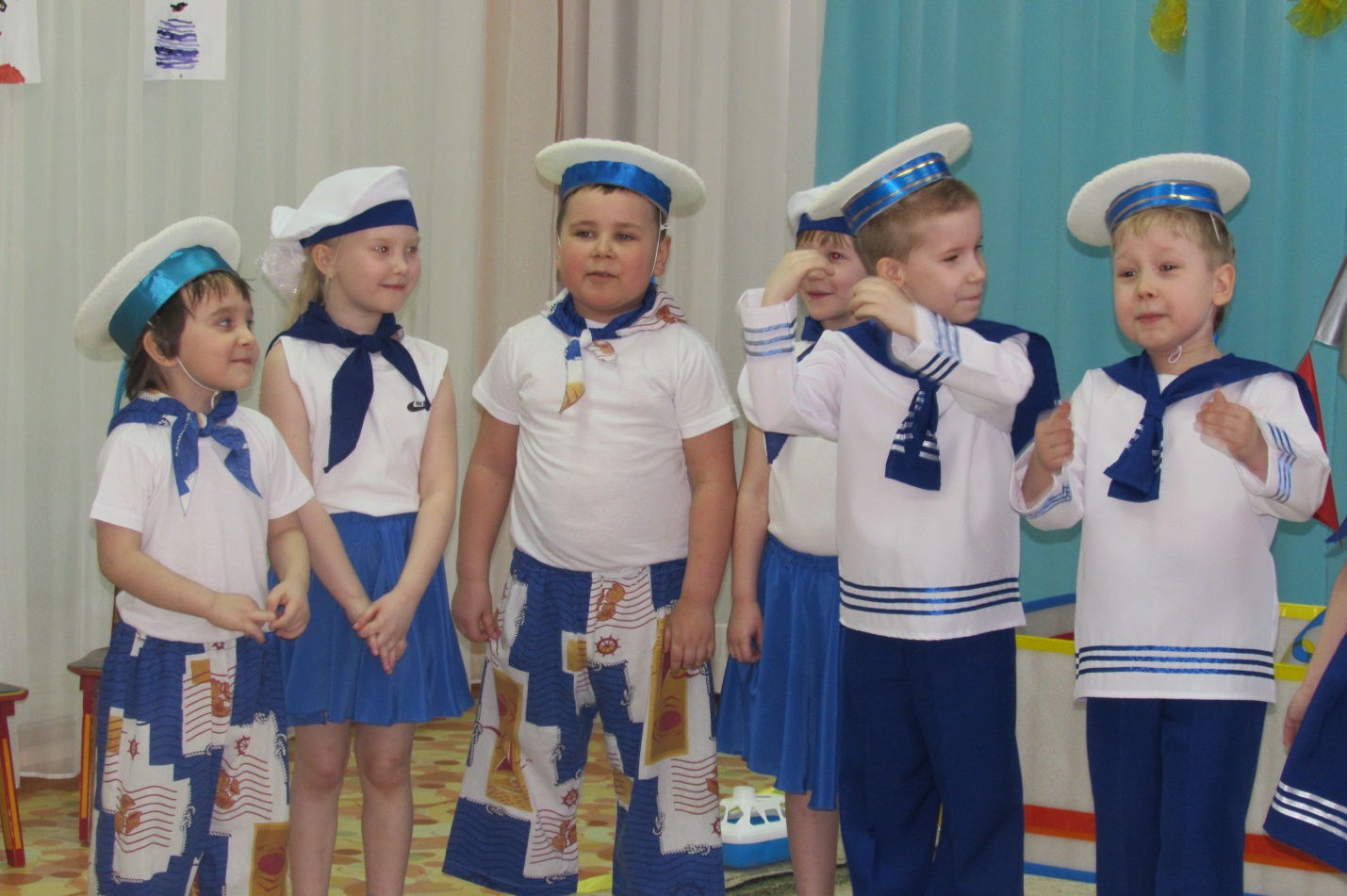 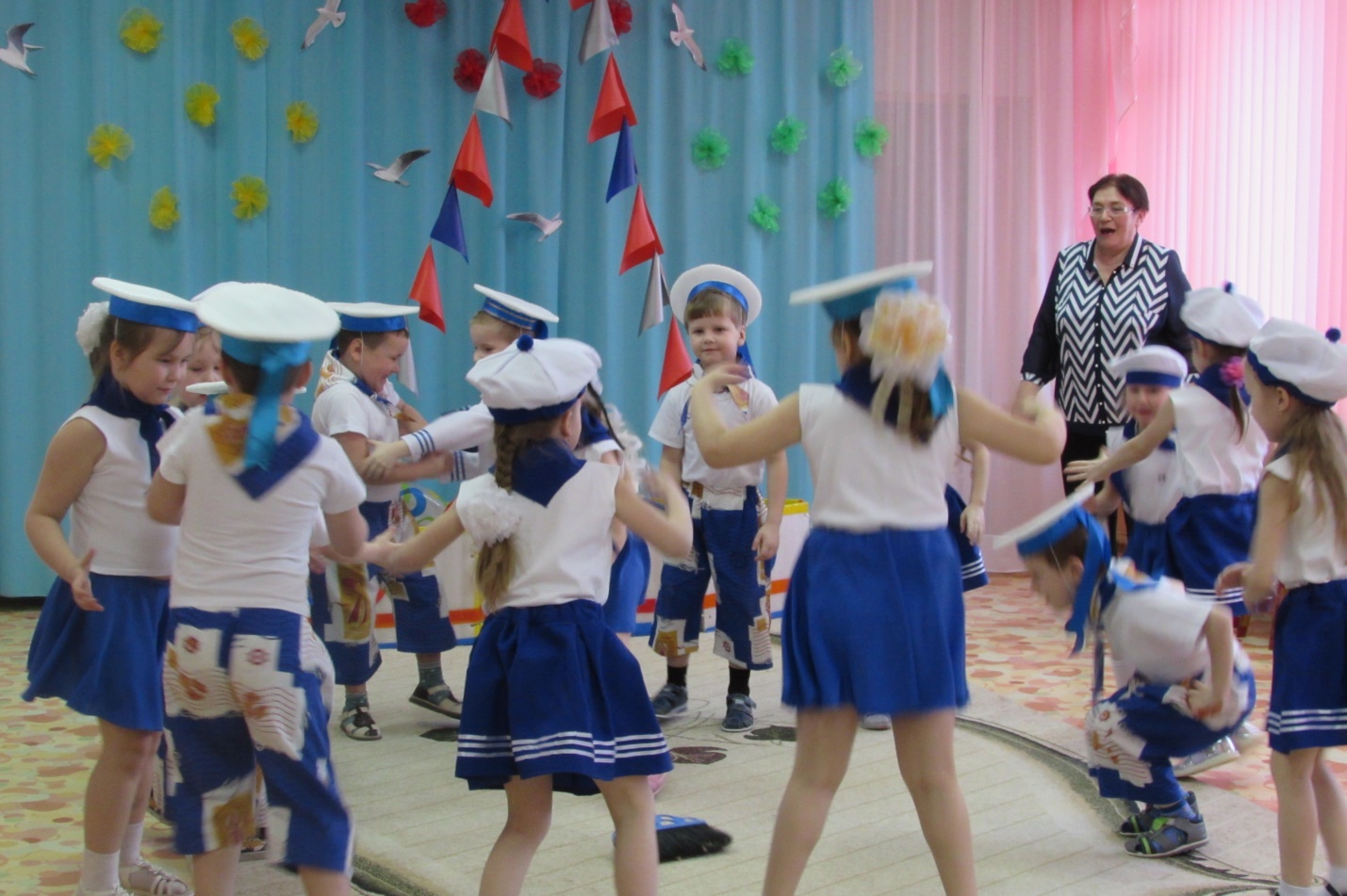       В военные игры  все дружно играем ,
Стратегия, тактика, битва без правил!
Конечно, мне все это интересно,
Но в жизни не будет пусть этому места!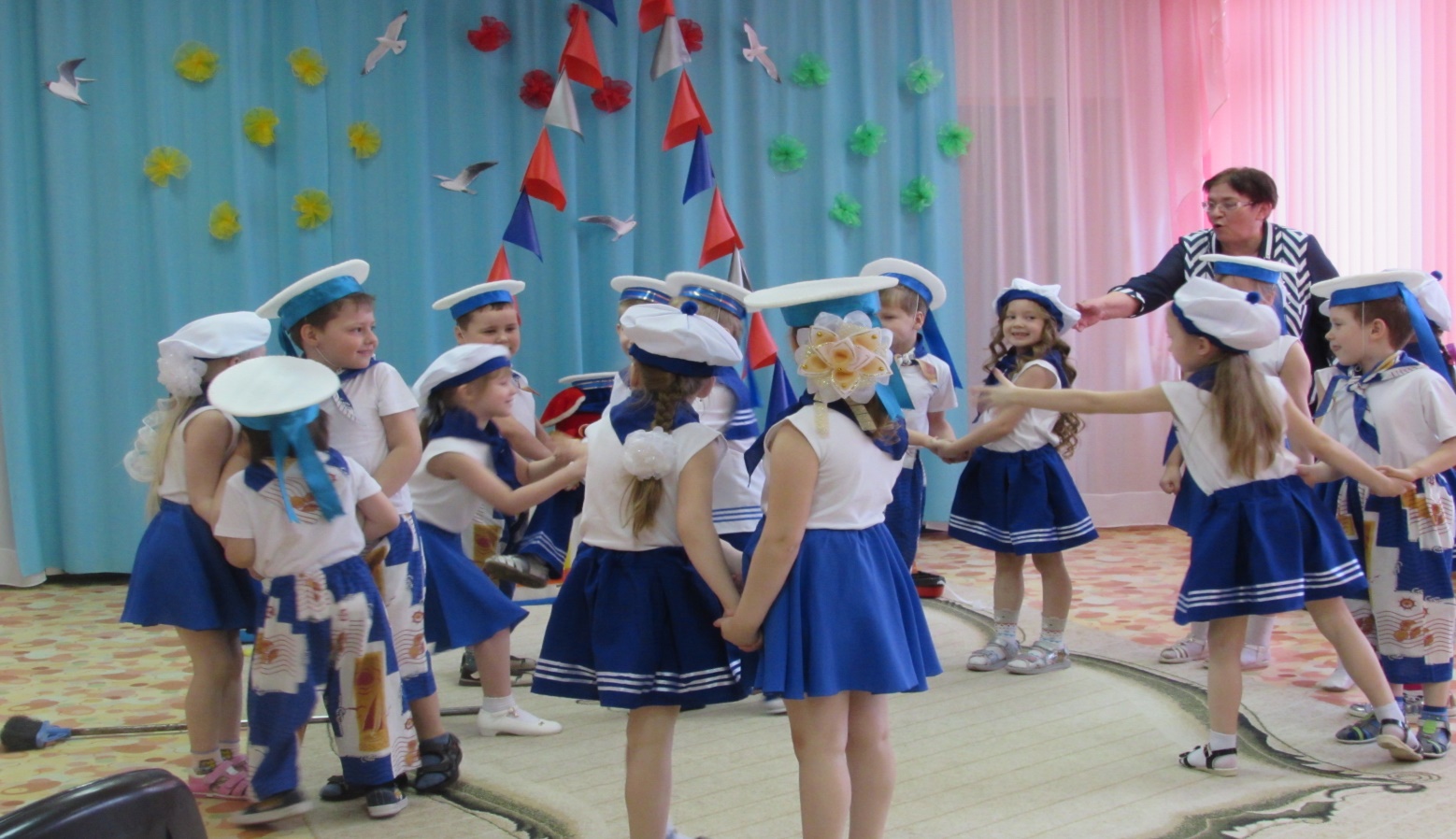 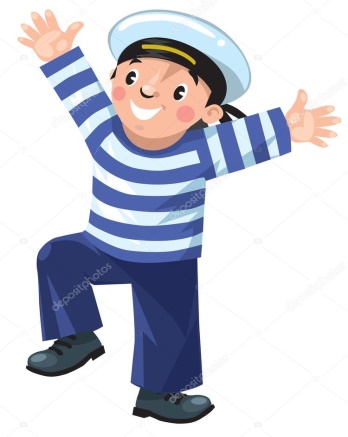 На ремне сверкает пряжка
И блестит издалека,
Полосатая рубашка
Начинается пляска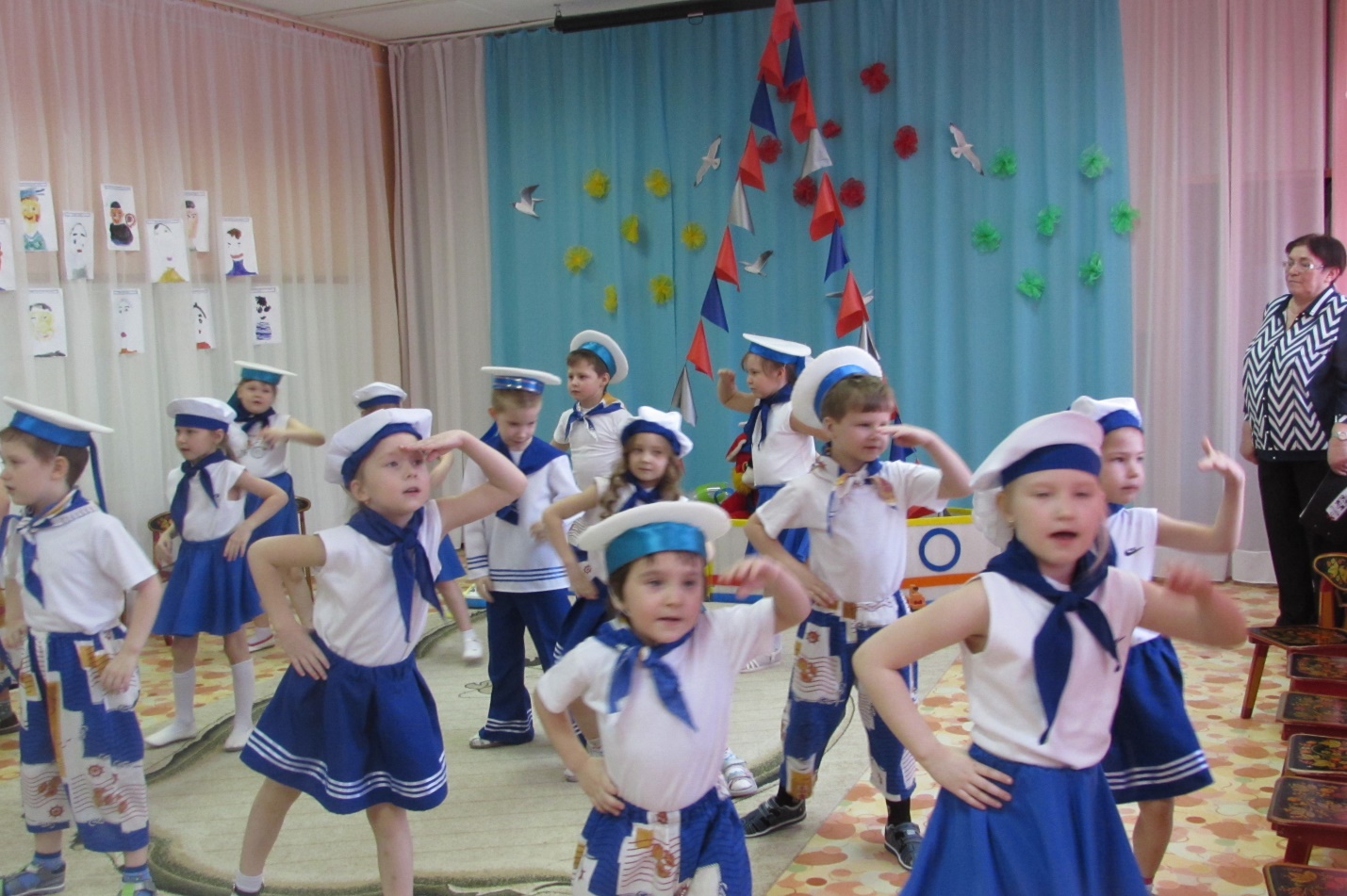 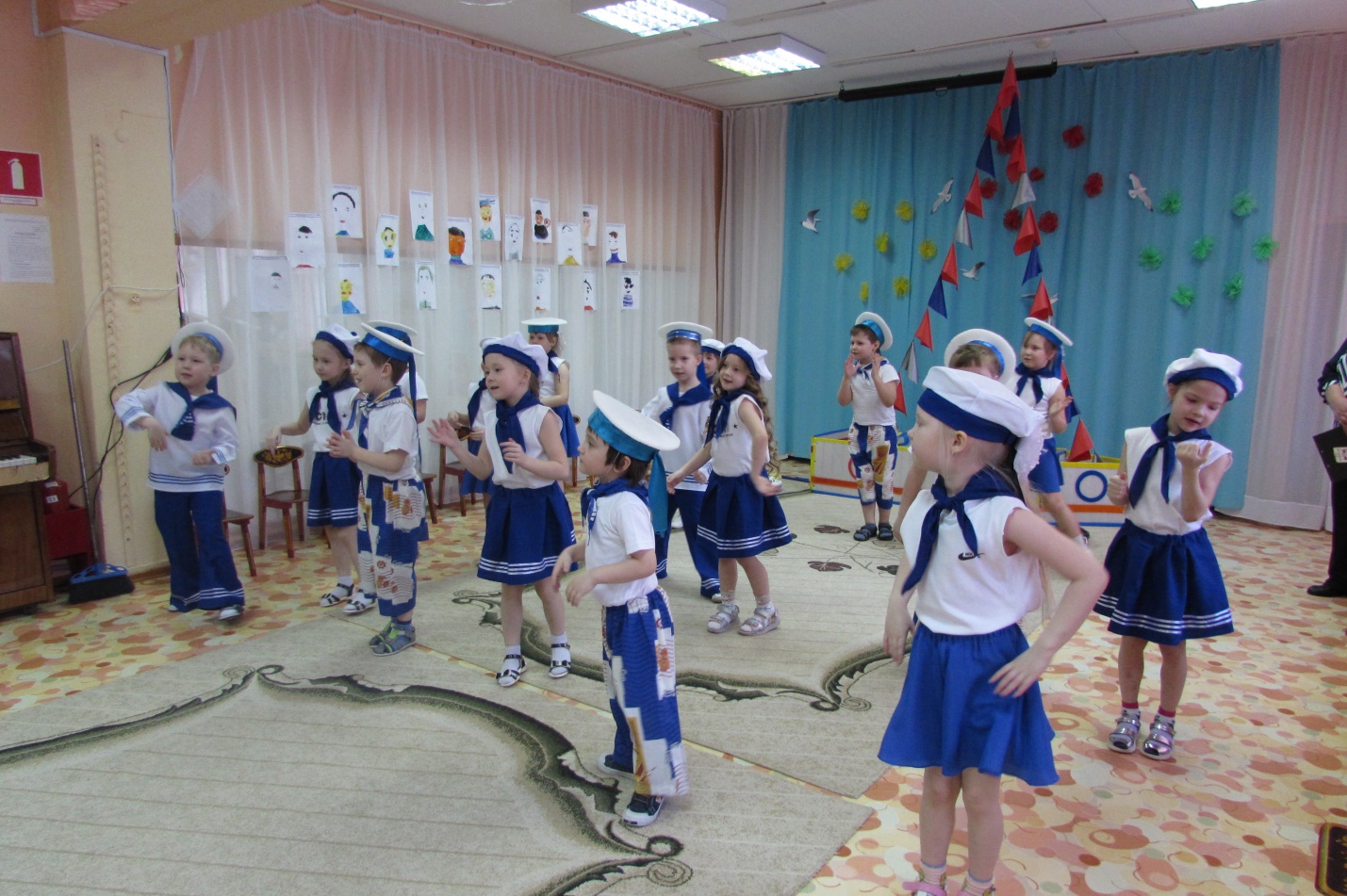 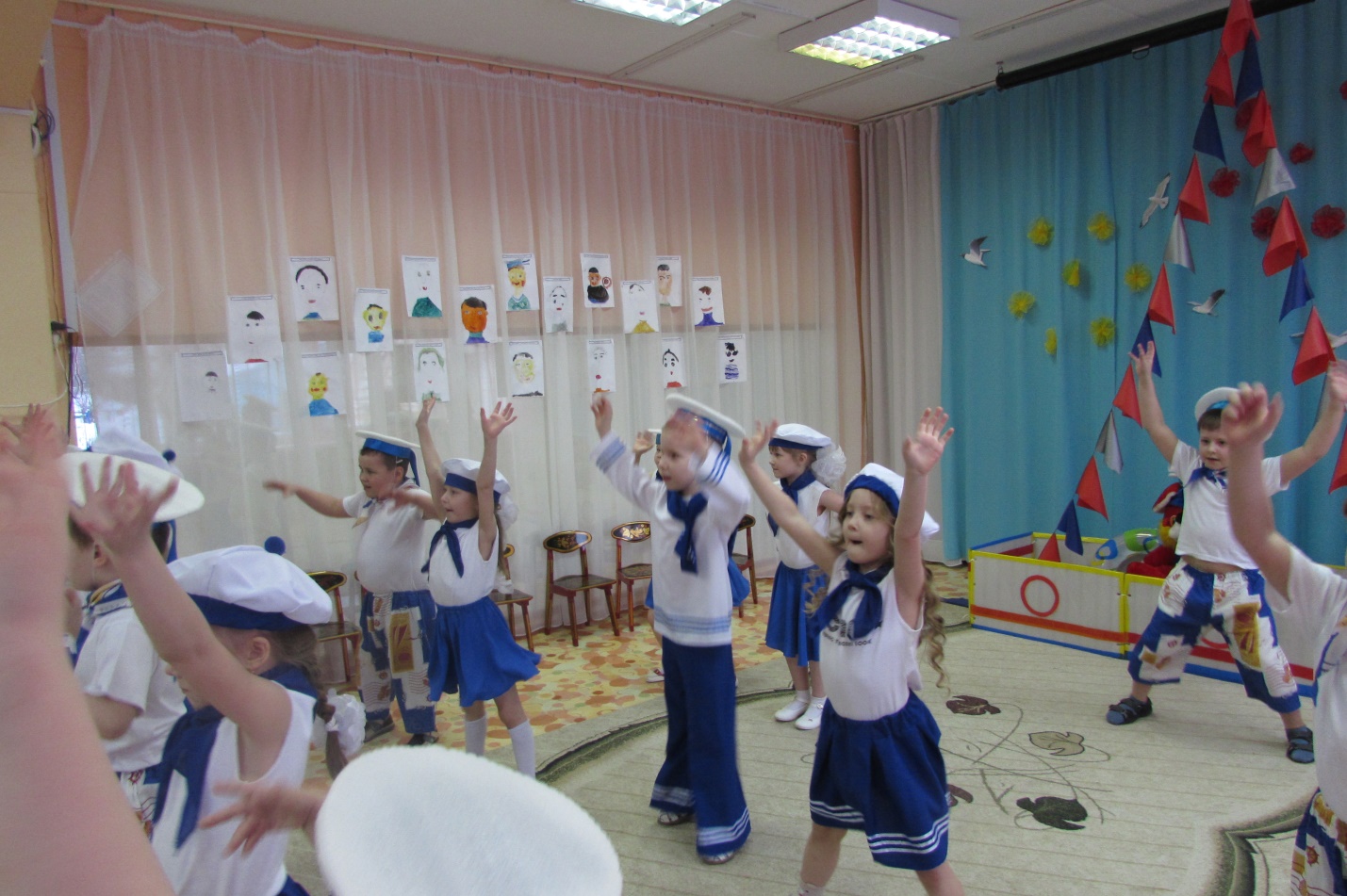 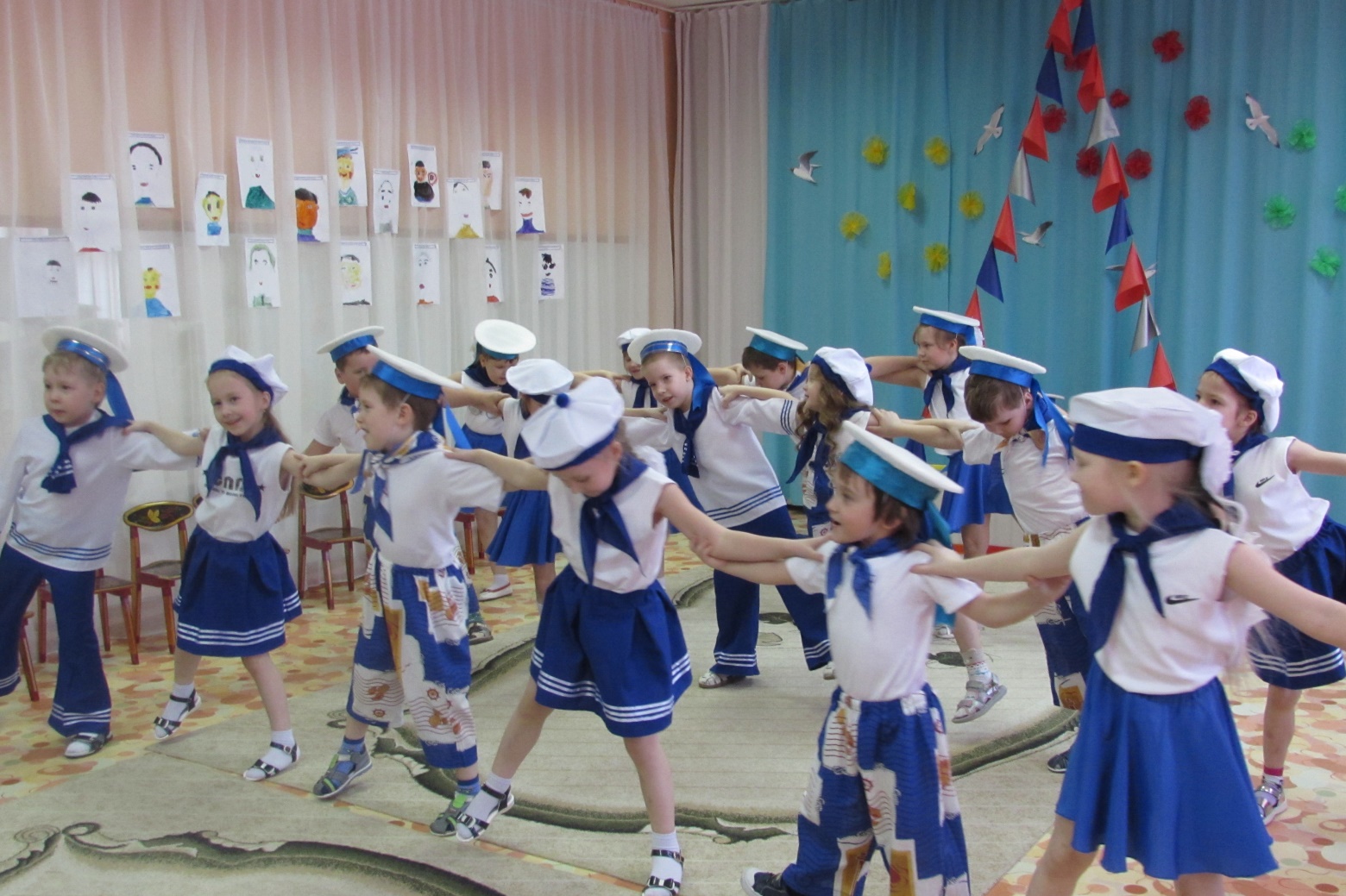 Чудесный праздник в феврале
Страна моя встречает.
Она защитников своих
Сердечно поздравляет!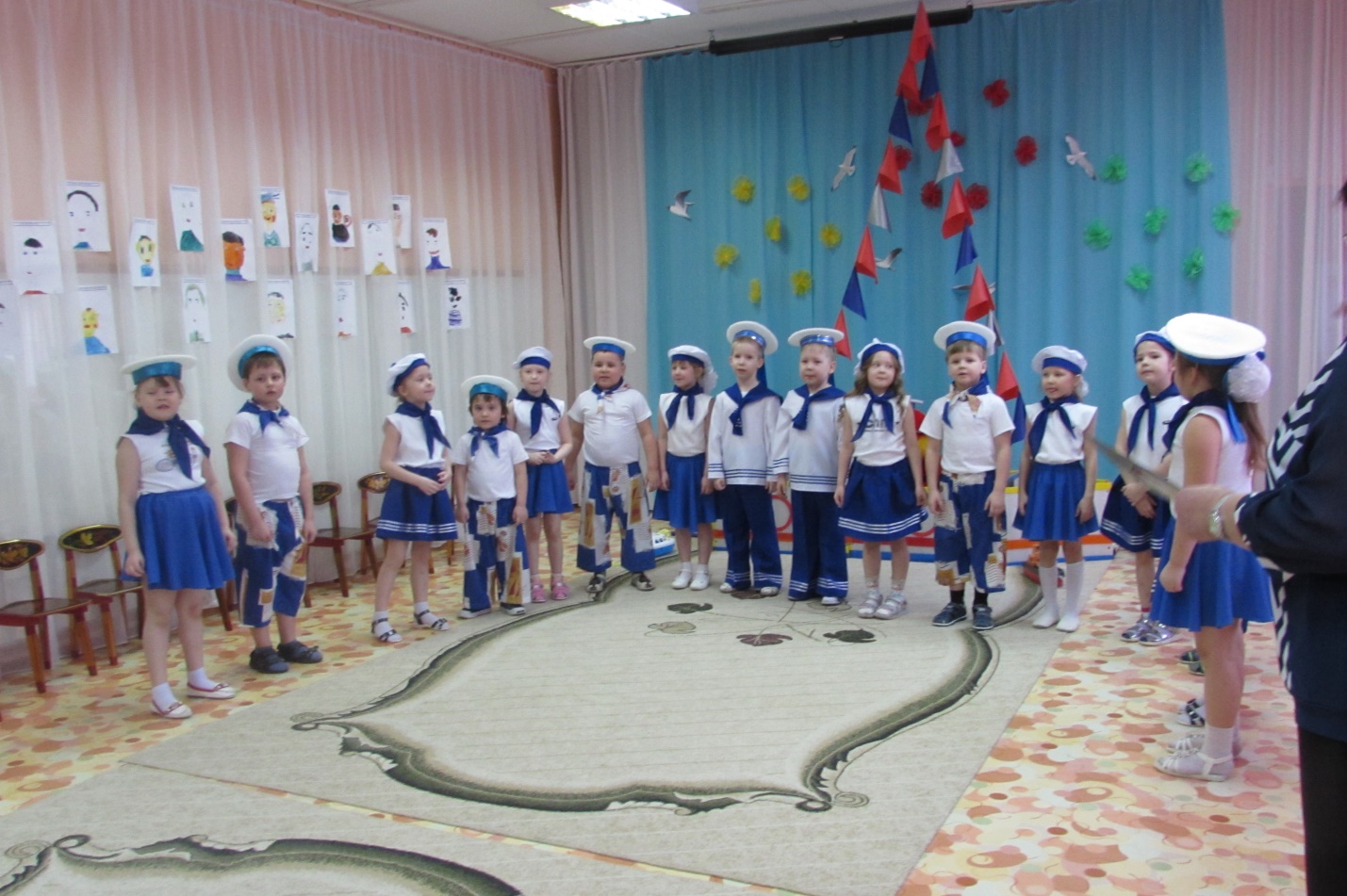 